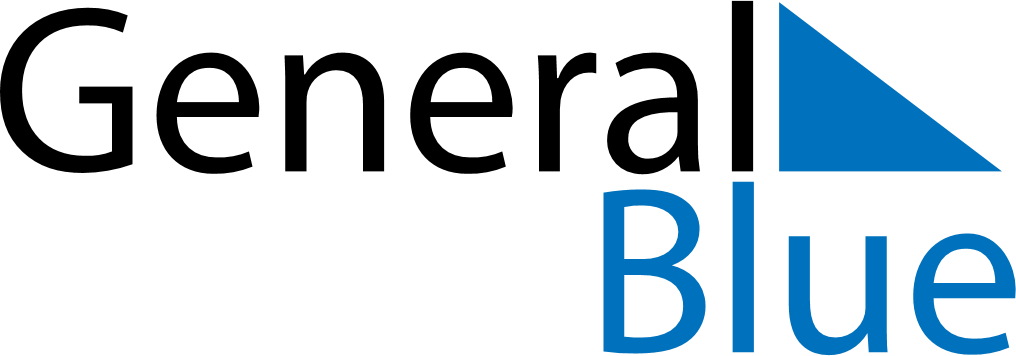 November 2026November 2026November 2026BelarusBelarusSundayMondayTuesdayWednesdayThursdayFridaySaturday1234567October Revolution Day89101112131415161718192021222324252627282930